Infection Control Policy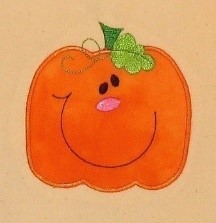 At Pumpkin Pie Childcare we promote the good health of all children attending through maintaining high hygiene standards and reducing the chances of infection being spread. We follow the health protection in schools and other childcare facilities guidance which sets out when and how long children need to be excluded from settings, when treatment/medication is required and where to get further advice from. Viruses and infections can be easily passed from person to person by breathing in air containing the virus which is produced when an infected person talks, coughs or sneezes. It can also spread through hand/face contact after touching a person or surface contaminated with viruses.We follow the guidance below to prevent a virus or infection from spreading around the nursery. Our staff:Encourage all children to use tissues when coughing and sneezing to catch germsEnsure all tissues are disposed of in a hygienic way and all children and staff wash their hands once the tissue is disposed ofDevelop children’s understanding of the above and the need for good hygiene procedures in helping them to stay healthy Wear the appropriate Personal Protective Equipment (PPE) when changing nappies, toileting children and dealing with any other bodily fluids. Staff are requested to dispose of these in the appropriate manner and wash hands immediately Clean and sterilise all potties and changing mats before and after each useClean toilets at least daily and check them throughout the dayRemind children to wash their hands before eating, after visiting the toilet, playing outside or being in contact with any animal and explain the reasons for thisClean all toys, equipment and resources on a regular basis by following a comprehensive cleaning rota and using antibacterial cleanser, or through washing in the washing machineWash or clean all equipment used by babies and toddlers as and when needed, including when the children have placed it in their mouth Store dummies in individual hygienic dummy boxes labelled with the child’s name to prevent cross-contamination with other childrenImmediately clean and sterilise (where necessary) any dummy or bottle that falls on the floor or is picked up by another child Provide labelled individual bedding for children that is not used by any other child and wash this at least once a week Where applicable wear specific indoor shoes or slippers whilst inside the rooms and make sure that children wear them as wellFollow the sickness and illness policy when children are ill to prevent the spread of any infection in the nursery. Staff are also requested to stay at home if they are contagious.In addition:The nursery manager retains the right of refusal of all children, parents, staff and visitors who are deemed contagious and may impact on the welfare of the rest of the nursery Parents will be made aware of the need for these procedures in order for them to follow these guidelines whilst in the nursery Periodically each room in the nursery will be deep cleaned including carpets and soft furnishings to ensure the spread of infection is limited. This will be implemented earlier if the need arisesIn the event of an infection outbreak the nursery will, where appropriate, undertake a deep clean to ensure the spread of infection is containedWe will follow Government health guidance, as well as seeking legal advice and information from our insurers, on any national outbreak of a virus/ pandemic and keep parents informed of any course of action. Each specific circumstance will differ and to ensure we take the most appropriate action, we will treat each case on an individual basis In addition, where contagious outbreaks occur, we will adopt Government guidance for all visitors to minimise the risk of further spreading of the infection The nursery will ensure stocks of tissues, hand washing equipment, cleaning materials and sterilising fluid are maintained at all times. These will be increased during the winter months, or when flu and cold germs are circulating.This policy was adopted onSigned on behalf of the nurseryDate for reviewJune 2023Lucy GrieveJune 2024